Name _______________________________						 	            October 1, 2019Before class today, what did you remember/understand about graphing points on a coordinate plane? What did the lesson today remind you of or help you clarify? (Write 4-6 complete sentences that completely answer the prompt using a RACE format.)___________________________________________________________________________________________ _____________________________________________________________________________________________________________________________________________________________________________________________________________________________________________________________________________________________________________________________________________________________________________________________________________________________________________________________________________________________________________________________________________________________________________________________________________________________________________________________Find the LCM of 9 and 12.  Are 12:16 and 24:48 equivalent? Show proof!Complete the table of equivalent ratios so that the ratio of is boys to girls at the school is 12:15. Use patterns to prove your table is correct. Draw and label the following points on the coordinate plane: A (2, 4), B (1, 6), C (7, 1), D (0, 3)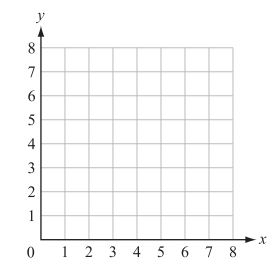 BoysGirls